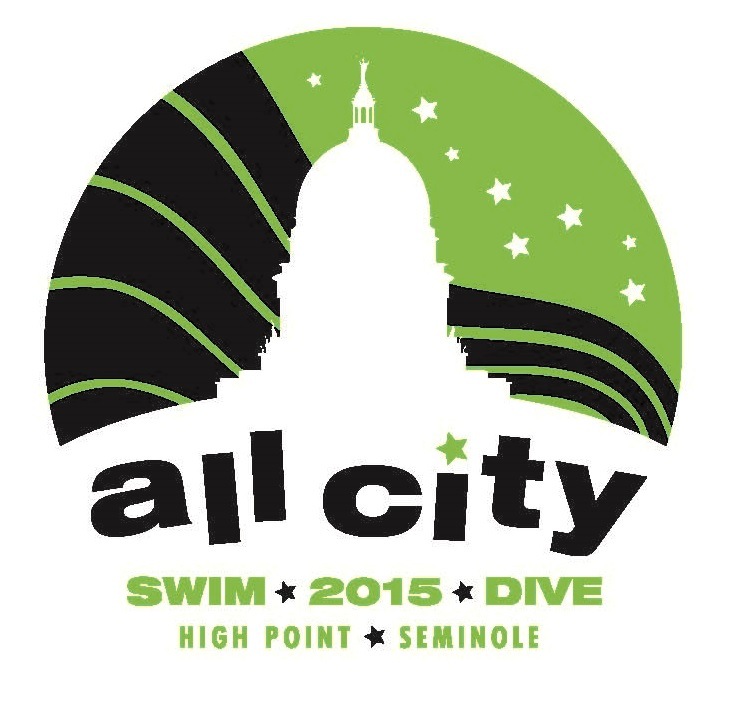 For Immediate Release  						           Contact: Len Go 608-556-8195July 31, 2015              					                                    Lisa Bauer 608-345-6992           More Records Fall, Ridgewood leads at All City Swim Meet Madison, Wis. _ More longstanding records fell Friday at the 54thannual All City Swim Meet, including one that’s stood for 22 years, as swimmers age 10 and under flooded the pool with energy, enthusiasm and strong strokes.One All City record, held by Ridgewood since 1993 when All City was first at High Point Swim Club, was broken by the Seminole Sharks. The girls 8 and under 100 meter freestyle relay team from Seminole posted a time of 1:11.15, edging the 22-year-old record of 1:15.03. The record-setting team from Seminole consisted of  8-year-olds Monica Schmidt, Brita Lake, Emily Spielman and Klara Tracy.Six All City records were broken on Thursday. The meet at High Point Swim Club concludes on Championship Saturday with finals, where more records are certain to be shattered.In team scoring through Friday, Ridgewood was in first with 340 points followed by Seminole with 304 and host High Point close behind with 300.Numerous High Point pool records were broken Friday under sunny skies and a brisk wind.The Monona Swim and Dive Club 8 and under medley relay team broke a 1993 High Point pool record with a time of 1:24.31. The previous record, held by Maple Bluff, was 1:24.73. The Monona team is Kelley Ryan, Kora Glynn, Audrey Garrett and Breleigh Ganshert.Abram Mueller, 9, of Hill Farm broke the pool record in the boys 50 meter freestyle. His time of 31.53 broke a 2007 record of 31.87.Nick Chirafisi, 10, of Nakoma broke the pool record in the 50 meter butterfly with a time of 33.69. That beat 1993 record of 34.97.A pair of swimmers from Ridgewood also broke pool records. Beckett Schreiber, 7, won the 25 meter breaststroke with a time of 19.65, eclipsing a 1999 record of 20.49. And Isabella Gonzales, 10, won the 50 meter backstroke at 36.57. That beats a 2013 record of 37.21.The Ridgewood boys 8 and under freestyle relay team also set a pool record with a time of 1:14.20. The previous record of 1:16.80 was set in 2003. The winning Ridgewood team was Max Jones, 8, Max Drake, 7, Jake McKinnon, 7, and Beckett Schrieber, 7.The All City meet at High Point Swim Club brings together nearly 1,900 competitors from 13 Madison-area pools.The All City Swim Meet began in 1962 at Hill Farm and included Shorewood Hills, Ridewood, Maple Bluff and West Side pools. Since then, Nakoma, Monona, Middleton, Parkcrest, High Point, Seminole, Hawks Landing and Goodman pools have joined the league.The All City Swim Meet organizers would like to thank the meet’s premier sponsors Dental Health Associates and Park Bank. We would also like to thank our platinum sponsors CUNA Mutual Group/TruStage Insurance, ESPN Madison, Madison Investment Advisors, Orthodontic Specialists of Madison, Sanchez Industrial Design, Sound Devices and TDS.###2015AllCitySwim.comfacebook.com/AllCitySwim   twitter.com/2015allcityswim    allcityswimdive@gmail.com 